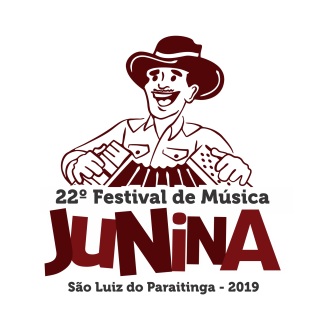 22º FESTIVAL DE MÚSICA JUNINASÃO LUIZ DO PARAITINGA - 2019FICHA DE INSCRIÇÃODados do Responsável pela InscriçãoNome Completo: ________________________________________________________________RG:____________________________ CPF:____________________________Data Nascimento.:______/_______/_______ Sexo: (   ) Fem. (   ) Masc.Endereço:________________________________________________________Cidade:___________________________________ Bairro:_________________Estado: ________ CEP: ____________________Telefones: (     ) _________________  Celular: (     )_____________________ E-mail: _________________________________________________________DADOS DA MÚSICANome da Canção:________________________________________________________________Autor(es):________________________________________________________________________________________________________________________Declaro conhecer e estar de acordo com todos os itens do Regulamento deste Concurso:____________________________, _____de________________de 2019.___________________________________Assinatura do responsável pela inscriçãoOBS.: Esta inscrição deverá ser entregue no endereço do festival em um envelope contendo os seguintes materiais relacionados:(   ) Ficha de inscrição preenchida e assinada (   ) Música em CD ou Pendrive, sem citação ao nome do(s) autor(es)(   ) 03 cópias da letra digitada com as cifras –sem o nome do(s) autor(es)